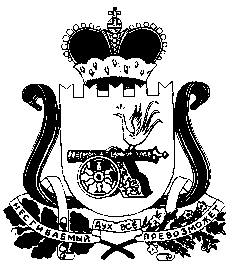 СОВЕТ ДЕПУТАТОВ КАРДЫМОВСКОГО ГОРОДСКОГО ПОСЕЛЕНИЯ КАРДЫМОВСКОГО РАЙОНА СМОЛЕНСКОЙ ОБЛАСТИР Е Ш Е Н И Еот  19. 11. 2020                                                                                      №  Ре-00024В соответствии с федеральным законом от 15.10.2020 № 327-ФЗ «О внесении изменений в бюджетный кодекс Российской Федерации и отдельные законодательные акты Российской Федерации и установлении особенностей исполнения бюджетов бюджетной системы Российской Федерации в 2021 году» Совет депутатов Кардымовского городского поселения Кардымовского района Смоленской области  Р Е Ш И Л:1. Приостановить до 1 января 2021 года действие пунктов 3.2, 3.3, 3.4 раздела 3 (в части срока) решения Совета депутатов Кардымовского городского поселения Кардымовского района Смоленской области  11.11.2016 №31 «Об утверждении Положения о бюджетном процессе Кардымовского городского поселения Кардымовского района Смоленской области» в отношении составления и утверждения проекта бюджета Кардымовского городского поселения Кардымовского района Смоленской области», а также документов и материалов, предоставляемых одновременно с проектом решения о бюджете муниципального образования в Совет депутатов Кардымовского городского поселения Кардымовского района Смоленской области  . 2. Контроль исполнения настоящего решения возложить на постоянную   финансово-бюджетную комиссию решения Совета депутатов Кардымовского городского поселения Кардымовского района Смоленской области  .3. Настоящее решение вступает в силу после его официального опубликования.Об особенностях рассмотрения  и утверждения проекта бюджета муниципального образования Кардымовского городского поселения Кардымовского района Смоленской области на 2021 год и на плановый период 2022 и 2023 годов и о внесении изменений в Решение Совета депутатов Кардымовского городского поселения Кардымовского района Смоленской области  от 11.11.2016 №31  «Об утверждении Положения о бюджетном процессе Кардымовского городского поселения Кардымовского района Смоленской областиГлава муниципального образования Кардымовского городского поселения Кардымовского района Смоленской области                                           А.В. Голубых